Sosiaali- ja terveysalan perustutkinto, lähihoitajaSairaanhoitotyössä toimiminen, 35 osp

Voimassa 1.8.2018 alkaen.Arviointikriteerit / Sairaanhoitotyössä toimiminenOpiskelija työskentelee sosiaali- ja terveysalan työn säädösten, toimintaperiaatteiden, arvojen ja eettisten periaatteiden mukaan.Opiskelija suunnittelee työtään sairaanhoitotyössä ja tekee yhteistyötä työryhmän ja verkoston kanssa.Opiskelija suunnittelee, toteuttaa ja arvioi asiakkaan sairaanhoitoa ja huolenpitoa.Opiskelija toimii vuorovaikutuksessa asiakkaan kanssa.Opiskelija käyttää alan työmenetelmiä, -välineitä ja materiaaleja sairaanhoitotyössä.Opiskelija toteuttaa lääkehoitoa.Opiskelija ohjaa palveluiden käytössä.8. Opiskelija ylläpitää ja edistää turvallisuutta, työkykyään ja työhyvinvointiaan.9. Opiskelija arvioi ja kehittää toimintaansa.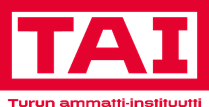 TYYDYTTÄVÄ T1 (T2)HYVÄ H3 (H4)KIITETTÄVÄ (K5)Opiskelija Opiskelija Opiskelija  noudattaa sosiaali- ja terveysalan lainsäädäntöä, määräyksiä ja toimintaperiaatteita noudattaa alan arvopohjaa, tehtyjä sopimuksia ja ammattiinsa kuuluvaa etiikkaa noudattaa tietosuojaa ja salassapitoa sekä hallinto- ja julkisuuslain periaatteita perehtyy työpaikan omavalvontasuunnitelmaan lähihoitajan työn näkökulmasta ja työskentelee omavalvontamääräysten mukaisesti toimii kestävän kehityksen periaatteiden mukaisesti lajittelee syntyvät jätteet, kierrättää materiaaleja ja käyttää kertakäyttötuotteita tarkoituksenmukaisesti kohtelee asiakkaita yhdenvertaisesti ja tasapuolisesti noudattaa sosiaali- ja terveysalan lainsäädäntöä, määräyksiä ja toimintaperiaatteita perustellen toimintaansa toimii vastuullisesti noudattaen alan arvopohjaa, tehtyjä sopimuksia ja ammattiinsa kuuluvaa etiikkaa perustellen toimintaansa noudattaa tietosuojaa ja salassapitoa sekä hallinto- ja julkisuuslain periaatteita perehtyy aktiivisesti työpaikan omavalvontasuunnitelmaan lähihoitajan työn näkökulmasta ja työskentelee omavalvontamääräysten mukaisesti toimii kestävän kehityksen periaatteiden mukaisesti ja perustelee toimintaansa käyttää kertakäyttötuotteita tarkoituksenmukaisesti ottaen huomioon taloudellisuuden ja kertyvän jätteen määrän niiden käytössä  lajittelee syntyvät jätteet ja kierrättää materiaaleja uusiokäyttäen sekä huomioi toimintojen ympäristövaikutukset kohtelee asiakkaita yhdenvertaisesti ja tasapuolisesti noudattaa sosiaali- ja terveysalan lainsäädäntöä, määräyksiä ja toimintaperiaatteita perustellen monipuolisesti toimintaansa toimii vastuullisesti noudattaen alan arvopohjaa, tehtyjä sopimuksia ja ammattiinsa kuuluvaa etiikkaa perustellen toimintaansa monipuolisesti noudattaa tietosuojaa ja salassapitoa sekä hallinto- ja julkisuuslain periaatteita perehtyy aktiivisesti työpaikan omavalvontasuunnitelmaan lähihoitajan työn näkökulmasta ja työskentelee omavalvontamääräysten mukaisesti tehden kehittämisehdotuksia toimii kestävän kehityksen periaatteiden mukaisesti, perustelee toimintaansa ja tekee kehittämisehdotuksia valitsee ja käyttää kertakäyttötuotteita tarkoituksenmukaisesti ja taloudellisesti ja huolehtii jätteiden asianmukaisesta lajittelusta kierrättää materiaaleja uusiokäyttäen ja huomioi toimintojen ympäristövaikutukset sekä tarvikkeiden elinkaariajattelun kohtelee asiakkaita yhdenvertaisesti ja tasapuolisesti.TYYDYTTÄVÄ T1 (T2)HYVÄ H3 (H4)KIITETTÄVÄ (K5)Opiskelija Opiskelija Opiskelija Suunnitelmallinen työskentely suunnittelee ja asettaa tavoitteita työlleen työryhmän jäsenenä suunnittelee työtään asiakaslähtöisesti suunnittelee päivittäiset työtehtävänsä työryhmän jäsenenä  tekee työhön liittyviä valintoja ja päätöksiä työryhmän jäsenenä suunnittelee ja asettaa tavoitteita työlleen asiakkaan tarpeet huomioiden yhdessä asiakkaan kanssa suunnittelee työtään asiakaslähtöisesti huomioiden lähiverkoston suunnittelee päivittäiset työtehtävänsä ottaen huomioon työpaikan muut toiminnan suunnitelmat suunnittelee toimintaansa moniammatillisen työryhmän jäsenenä lähihoitajan vastuualueella ja hakee tarvittaessa ohjausta tekee työhön liittyviä valintoja ja päätöksiä asettaa tavoitteita työlleen yhdessä asiakkaiden kanssa tarvelähtöisesti ja suunnittelee työtään sen pohjalta suunnittelee työtään asiakaslähtöisesti huomioiden lähiverkoston, perustelee toimintaansa ja esittää vaihtoehtoisia toimintatapoja suunnittelee päivittäiset ja viikoittaiset työtehtävänsä ottaen huomioon työpaikan muut toiminnan suunnitelmat ja tarvittaessa muuttaa suunnitelmaansa suunnittelee toimintaansa moniammatillisen työryhmän jäsenenä lähihoitajan vastuualueella ja hakee tarvittaessa ohjausta tekee työhön liittyviä valintoja ja päätöksiä perustellen monipuolisesti toimintaansa.Työryhmän jäsenenä työskentely tuntee eri ammattiryhmien tehtävät ja toimii moniammatillisen työryhmän jäsenenä ratkaisee ongelmia työryhmän jäsenenä toimii yhteistyökykyisesti ja vastuullisesti työyhteisön jäsenenä noudattaa työyhteisön sääntöjä ja toimintaperiaatteita hakee tukea työhönsä ja hyödyntää konsultaatiota noudattaa työpaikan ohjeita työntekijän viestinnästä, sosiaalisen median käytöstä ja imagollisesta markkinoinnista sekä noudattaa verkon käytön etikettiä tuntee eri ammattiryhmien tehtävät ja toimii aktiivisesti moniammatillisen työryhmän jäsenenä ratkaisee ongelmia ja tuo esille eri vaihtoehtoja toimia toimii yhteistyökykyisesti ja vastuullisesti työyhteisön jäsenenä noudattaa työyhteisön sääntöjä ja toimintaperiaatteita hakee aktiivisesti tukea työhönsä ja hyödyntää konsultaatiota noudattaa työpaikan ohjeita työntekijän viestinnästä, sosiaalisen median käytöstä ja imagollisesta markkinoinnista sekä noudattaa verkon käytön etikettiä tuntee eri ammattiryhmien tehtävät ja toimii aktiivisesti ja joustavasti moniammatillisen työryhmän jäsenenä ratkaisee ongelmia ja tuo esille eri vaihtoehtoja toiminnalle perustellen toimintaansa toimii yhteistyökykyisesti ja vastuullisesti työyhteisön jäsenenä sekä esittää vaihtoehtoisia kehittämisehdotuksia noudattaa työyhteisön sääntöjä ja toimintaperiaatteita hakee aktiivisesti tukea työhönsä ja hyödyntää konsultaatiota kannustaen työyhteisöä hyödyntämään tukea noudattaa työpaikan ohjeita työntekijän viestinnästä, sosiaalisen median käytöstä ja imagollisesta markkinoinnista sekä noudattaa verkon käytön etikettiä.TYYDYTTÄVÄ T1 (T2)HYVÄ H3 (H4)KIITETTÄVÄ (K5)Opiskelija Opiskelija Opiskelija  havainnoi asiakkaan tilannetta huomioiden asiakkaan tarpeet osallistuu asiakkaalle tehtävän sairaanhoitoa ja huolenpitoa edistävän suunnitelman laatimiseen käyttäen suomalaista hoitotyön luokitusta toteuttaa ja arvioi suunnitelmaa työryhmän jäsenenä käyttää potilas- ja asiakastietojärjestelmiä työyksikön ohjeiden mukaan osana työryhmää huomioiden tietoturvan ja salassapidon säännökset kirjaa hoitoprosessin eri vaiheita työryhmän jäsenenä ja hakee tarvittaessa apua vastaa työryhmän jäsenenä asiakasdokumenteista niin, että asiakkaan ja työntekijän oikeusturva toteutuu havainnoi asiakkaan tilannetta monipuolisesti huomioiden asiakkaan tarpeet laatii yhdessä asiakkaan kanssa sairaanhoitoa ja huolenpitoa edistävän suunnitelman käyttäen suomalaista hoitotyön luokitusta toteuttaa ja arvioi suunnitelmaa käyttää potilas- ja asiakastietojärjestelmiä työyksikön ohjeiden mukaan huomioiden tietoturvan ja salassapidon säännökset kirjaa hoitoprosessin eri vaiheita ja tiedottaa asiakkaan tilasta työryhmälle suullisesti ja kirjallisesti vastaa asiakasdokumenteista niin, että asiakkaan ja työntekijän oikeusturva toteutuu havainnoi asiakkaan tilannetta kokonaisvaltaisesti huomioiden asiakkaan tarpeet laatii yhdessä asiakkaan ja tämän läheisten kanssa sairaanhoitoa ja huolenpitoa edistävän suunnitelman käyt- täen suomalaista hoitotyön luokitusta toteuttaa ja arvioi asiakkaalle tehtävää suun- nitelmaa neuvotellen yhdessä työryhmän, asiakkaan sekä hänen verkostonsa kanssa käyttää itsenäisesti potilas- ja asiakastietojärjestelmiä työyksikön ohjeiden mukaan huomioiden tietoturvan ja salassapidon säännökset kirjaa hoitoprosessin eri vaiheita itsenäisesti ja asiakaslähtöisesti ja tiedottaa asiakkaan tilasta olennaiset asiat työryhmälle suullisesti ja kirjallisesti vastaa asiakas- dokumen- teista niin, että asiakkaan ja työntekijän oikeusturva toteutuu ja perustelee toimintaansa.TYYDYTTÄVÄ T1 (T2)HYVÄ H3 (H4)KIITETTÄVÄ (K5)Opiskelija Opiskelija Opiskelija Ammatillinen vuorovaikutus toimii ammatillisesti vuorovaikutustilanteissa huomioi oman käyttäytymisensä vaikutukset vuorovaikutustilanteissa on läsnä vuorovaikutustilanteissa asiakkaan ja tämän lähiverkoston kanssa käyttää vuorovaikutuksessa puhetta tukevia ja korvaavia kommunikointikeinoja asiakkaiden kanssa käyttää selkokieltä muokaten tarvittaessa ilmaisuaan kuulee asiakkaan mielipiteitä ja toiveita tukien työryhmän jäsenenä asiakkaan osallisuutta ja elämän merkityksellisyyttä käyttää työssään tieto- ja viestintätekniikkaa osana työryhmää toimii ammatillisesti ja luontevasti vuorovaikutustilanteissa huomioi oman käyttäytymisensä vaikutukset vuorovaikutustilanteissa on aktiivisesti ja välittävästi läsnä vuorovaikutustilanteissa asiakkaan ja tämän lähiverkoston kanssa käyttää vuorovaikutuksessa sujuvasti puhetta tukevia ja korvaavia kommunikointikeinoja asiakkaiden kanssa käyttää selkokieltä ja mukauttaa ilmaisuaan asiakkaan kommunikointitaitoja vastaavaksi kuulee asiakkaan mielipiteitä ja toiveita tukien asiakkaan osallisuutta ja elämän merkityksellisyyttä käyttää työssään tieto- ja viestintätekniikkaa toimii ammatillisesti, luontevasti ja vastuullisesti vaihtuvissa vuorovaikutustilanteissa huomioi oman käyttäytymisensä vaikutukset vuorovaikutustilanteissa on aktiivisesti ja välittävästi läsnä vuorovaikutustilanteissa asiakkaan ja tämän lähiverkoston kanssa luoden turvallisuuden tunnetta käyttää vuorovaikutuksessa sujuvasti ja monipuolisesti puhetta tukevia ja korvaavia kommunikointikeinoja asiakkaiden kanssa käyttää luontevasti selkokieltä ja mukauttaa ilmaisuaan asiakkaan kommunikointitaitoja vastaavaksi rohkaisten asiakasta itsensä ilmaisuun kuulee asiakkaan mielipiteet ja toiveet tukien asiakkaan osallisuutta ja elämän merkityksellisyyttä huomioi asiakkaan läheiset ja sosiaalisen hyvinvoinnin verkostot käyttää työssään tieto- ja viestintätekniikkaa monipuolisesti perustellen toimintaansa.Kielitaidon hyödyntäminen asiakaspalvelussa/Alakohtainen kielitaidon hallinta suomenkielisillä palvelee asiakkaita suomen kielellä ja selviytyy auttavasti palvelutilanteesta ruotsin kielellä ja yhdellä vieraalla kielellä palvelee asiakkaita suomen kielellä ja hoitaa palvelutilanteen ruotsin kielellä ja yhdellä vieraalla kielellä palvelee asiakkaita suomen kielellä ja hoitaa palvelutilanteen joustavasti toisella kotimaisella kielellä ja yhdellä vieraalla kielellä.Kielitaidon hyödyntäminen asiakaspalvelussa/Alakohtainen kielitaidon hallinta ruotsinkielisillä palvelee asiakkaita ruotsin ja suomen kielellä ja selviytyy auttavasti palvelutilanteesta yhdellä vieraalla kielellä palvelee asiakkaita ruotsin ja suomen kielellä sekä hoitaa palvelutilanteen yhdellä vieraalla kielellä palvelee asiakkaita ruotsin ja suomen kielellä ja hoitaa palvelutilanteen joustavasti yhdellä vieraalla kielellä.Kielitaidon hyödyntäminen asiakaspalvelussa/Alakohtainen kielitaidon hallinta muunkielisillä hoitaa palvelutilanteen suomen tai ruotsin kielellä sekä selviytyy auttavasti palvelutilanteessa yhdellä muulla kielellä hoitaa palvelutilanteen suomen ja ruotsin kielellä sekä yhdellä vieraalla kielellä palvelee asiakkaita suomen ja ruotsin kielellä sekä hoitaa palvelutilanteen joustavasti yhdellä vieraalla kielellä.Kielitaidon hyödyntäminen asiakaspalvelussa/Alakohtainen kielitaidon hallinta vieraskielisessä koulutuksessa hoitaa palvelutilanteen koulutuskielen lisäksi suomen tai ruotsin kielellä sekä auttaa palvelutilanteessa asiakkaan eteenpäin yhdellä muulla kielellä hoitaa palvelutilanteen koulutuskielen lisäksi suomen tai ruotsin kielellä sekä yhdellä muulla kielellä palvelee asiakkaita koulutuskielen lisäksi suomen tai ruotsin kielellä sekä hoitaa palvelutilanteen joustavasti yhdellä muulla kielellä.TYYDYTTÄVÄ T1 (T2)HYVÄ H3 (H4)KIITETTÄVÄ (K5)Opiskelija Opiskelija Opiskelija Asiakkaan hoito- ja huolenpitotyössä toimiminen toteuttaa sairaanhoitotyötä asiakas- ja tarvelähtöisesti osana työryhmää tukee, ohjaa ja motivoi asiakkaita selviytymään päivittäisissä toiminnoissa voimavaralähtöisesti toistuvissa työtilanteissa toteuttaa työryhmän ohjeiden mukaan tavallisimpia sisätauti-kirurgisia ja neurologisia sairauksia, infektiota, syöpää, silmätauteja ja ihotauteja sekä muistisairauksia sairastavien asiakkaiden hoitotyötä ja hyödyntää näyttöön perustuvaa tietoa sairauksista työssään toteuttaa työryhmän ohjeiden mukaan mielenterveys- ja päihdesairauksia sairastavien hoitoa ja edistää asiakkaan toimintakykyisyyttä tuntee sairauksien ja ikääntymisen aiheuttamat muutokset elimistön normaalissa rakenteessa ja toiminnassa huomioi asiakkaan seksuaali- ja lisääntymisterveyden ja seksuaalisen suuntautumisen moninaisuuden hoitaa gynekologisia ja urologisia sairauksia sairastavia asiakkaita osana työryhmää toimii osana työryhmää hoitoelvytyksessä toteuttaa sairaanhoitotyötä asiakas- ja tarvelähtöisesti moniammatillisena yhteistyönä tukee, ohjaa ja motivoi asiakkaita selviytymään päivittäisissä toiminnoissa voimavaralähtöisesti toteuttaa tavallisimpia sisätauti-kirurgisia ja neurologisia sairauksia, infektiota, syöpää, silmätauteja ja ihotauteja sekä muistisairauksia sairastavien asiakkaiden hoitotyötä perustellen näyttöön perustuvalla tiedolla toimintaansa toteuttaa mielenterveys- ja päihdesairauksia sairastavien hoitoa ja edistää asiakkaan toimintakykyisyyttä voimavaralähtöisesti käyttää työssään näyttöön perustuvaa tietoa sairauksien ja ikääntymisen aiheuttamista muutoksista elimistön normaalissa rakenteessa ja toiminnassa huomioi asiakkaan seksuaali- ja lisääntymisterveyden ja seksuaalisen suuntautumisen moninaisuuden hoitaa gynekologisia ja urologisia sairauksia sairastavia asiakkaita toimii osana työryhmää hoitoelvytyksessä toteuttaa aktiivisesti sairaanhoitotyötä asiakas- ja tarvelähtöisesti moniammatillisena yhteistyönä tukee, ohjaa ja motivoi asiakkaita selviytymään päivittäisissä toiminnoissa voimavaralähtöisesti vaihtuvissa tilanteissa toteuttaa itsenäisesti tavallisimpia sisätauti-kirurgisia ja neurologisia sairauksia, infektiota, syöpää, silmätauteja ja ihotauteja sekä muistisairauksia sairastavien asiakkaiden hoitotyötä perustellen näyttöön perustuvalla tiedolla monipuolisesti toimintaansa toteuttaa yksilöllisesti mielenterveys- ja päihdesairauksia sairastavien hoitoa ja edistää asiakkaan toimintakykyisyyttä voimavaralähtöisesti käyttää työssään monipuolisesti näyttöön perustuvaa tietoa sairauksien ja ikääntymisen aiheuttamista muutoksista elimistön normaalissa rakenteessa ja toiminnassa huomioi yksilöllisesti asiakkaan seksuaali- ja lisääntymisterveyden ja seksuaalisen suuntautumisen moninaisuuden hoitaa gynekologisia ja urologisia sairauksia sairastavia asiakkaita toimii osana työryhmää hoitoelvytyksessä.Hoitotyön menetelmien käyttäminen tarkkailee asiakkaan elintoimintoja ja toimintakykyä sekä tiedottaa niistä sovitulla tavalla toimii aseptisten periaatteiden mukaan ja hyödyntää tietoa aseptiikasta työssään tunnistaa mikrobien vaikutukset ihmisen terveyteen toteuttaa työryhmän jäsenenä tartuntatautien hoitotyötä ja toteuttaa eristyksen asiakkaan tilanteen mukaan sekä perustelee toimintaansa valmistelee, avustaa ja tekee hoitotoimenpiteitä (elintoimintojen mittaukset kuten verenpaineen mittaus, pulssin seuranta, hengityksen tiheys, verensokeri, happisaturaatio ja lämpö; katetrointi, liman imeminen, hapen anto, EKG:n otto ja monitorointi, steriilin toimenpiteen valmistelut, letkuruokinta, ompeleiden poisto ja haavanhoito) osana työryhmää ottaa vieritutkimusnäytteitä osana työryhmää hyödyntäen työssään tietoa peruslaboratoriotutkimuksista valmistelee asiakkaan tutkimukseen, toimenpiteeseen ja leikkaukseen osana työryhmää tarkkailee asiakkaan elintoimintoja ja toimintakykyä, kirjaa havaintojaan sekä tiedottaa niistä sovitulla tavalla toimii aseptisten periaatteiden mukaan perustellen toimintaansa tietää mikrobien vaikutukset ihmisen terveyteen ja perustelee toimintaansa toteuttaa tartuntatautien hoitotyötä ja toteuttaa eristyksen asiakkaan tilanteen mukaan sekä perustelee toimintaansa valmistelee, avustaa ja tekee hoitotoimenpiteitä itsenäisesti (elintoimintojen mittaukset kuten verenpaineen mittaus, pulssin seuranta, hengityksen tiheys, verensokeri, happisaturaatio ja lämpö; katetrointi, liman imeminen, hapen anto, EKG:n otto ja monitorointi, steriilin toimenpiteen valmistelut, letkuruokinta, ompeleiden poisto ja haavanhoito) ottaa vieritutkimusnäytteitä hyödyntäen työssään tietoa peruslaboratoriotutkimuksista valmistelee asiakkaan tutkimukseen, toimenpiteeseen tai leikkaukseen tarkkailee asiakkaan elintoimintoja ja toimintakykyä, kirjaa havaintojaan sekä tiedottaa niistä sovitulla tavalla toimii aseptisten periaatteiden mukaan perustellen monipuolisesti toimintaansa tietää mikrobien vaikutukset ihmisen terveyteen ja perustelee monipuolisesti toimintaansa toteuttaa tartuntatautien hoitotyötä ja toteuttaa eristyksen asiakkaan tilanteen mukaan perustellen toimintaansa sekä tuntee infektioiden torjuntatyön organisoinnin valmistelee, avustaa ja tekee hoitotoimenpiteitä itsenäisesti (elintoimintojen mittaukset kuten verenpaineen mittaus, pulssin seuranta, hengityksen tiheys, verensokeri, happisaturaatio ja lämpö; katetrointi, liman imeminen, hapen anto, EKG:n otto ja monitorointi, steriilin toimenpiteen valmistelut, letkuruokinta, ompeleiden poisto ja haavanhoito) perustellen toimintaansa näyttöön perustuvalla tiedolla ottaa vieritutkimusnäytteitä hyödyntäen työssään näyttöön perustuvaa tietoa peruslaboratoriotutkimuksista valmistelee itsenäisesti asiakkaan tutkimukseen, toimenpiteeseen tai leikkaukseen.Asiakkaan hyvinvoinnista huolehtiminen sairaanhoitotyössä tunnistaa ja huomioi sairauden vaikutukset asiakkaan ravitsemushoitoon sekä seuraa asiakkaan ravitsemustilaa tunnistaa ja huomioi sairauden vaikutuksen suun terveyteen tunnistaa ja huomioi sairauden vaikutuksen jalkojen terveyteen toteuttaa kivunhoitoa käyttäen joitakin kivunlievitysmenetelmiä tukee asiakkaan mielenterveyttä ja kannustaa päihteettömyyteen huomioi työryhmän kanssa sairauksien vaikutuksen asiakkaan unen ja levon tarpeeseen huomioi liikunnan merkityksen eri sairauksien hoidossa osana työryhmää toteuttaa saattohoitoa ja kuolevan asiakkaan hoitoa osana työryhmää tunnistaa ja huomioi sairauden vaikutukset asiakkaan ravitsemushoitoon sekä arvioi ja seuraa asiakkaan ravitsemustilaa tunnistaa ja huomioi sairauden vaikutuksen suun terveyteen sekä tunnistaa suun perushoidon haasteita tunnistaa ja huomioi sairauden vaikutuksen jalkojen terveyteen sekä tunnistaa jalkojenhoidon haasteita toteuttaa kivunhoitoa käyttäen erilaisia kivunlievitysmenetelmiä tukee asiakkaan mielenterveyttä ja kannustaa sekä tukee päihteettömyyteen huomioi sairauksien vaikutuksen asiakkaan unen ja levon tarpeeseen sekä ohjaa asiakasta uneen ja lepoon liittyen huomioi liikunnan merkityksen eri sairauksien hoidossa toteuttaa yksilöllistä saattohoitoa ja kuolevan asiakkaan hoitoa tunnistaa ja huomioi sairauden vaikutukset asiakkaan ravitsemushoitoon sekä arvioi ja seuraa asiakkaan ravitsemustilaa perustellen toimintaansa tunnistaa ja huomioi sairauden vaikutuksen suun terveyteen, tunnistaa suun perushoidon haasteita sekä tekee yhteistyötä asiantuntijoiden kanssa tunnistaa ja huomioi sairauden vaikutuksen jalkojen terveyteen, tunnistaa jalkojenhoidon haasteita sekä tekee yhteistyötä asiantuntijoiden kanssa toteuttaa kivunhoitoa käyttäen erilaisia kivunlievitysmenetelmiä ennakoiden ja huomioiden muutokset asiakkaan tilassa ja toimintakyvyssä ohjaa asiakasta mielenterveytensä edistämisessä ja kannustaa sekä tukee päihteettömyyteen huomioi sairauksien vaikutuksen asiakkaan unen ja levon tarpeeseen sekä ohjaa asiakasta uneen ja lepoon liittyen ja tarjoaa erilaisia hoidon vaihtoehtoja unen ja levon puutteisiin huomioi liikunnan merkityksen eri sairauksien hoidossa ohjaten asiakasta toteuttaa yksilöllistä saattohoitoa ja kuolevan asiakkaan hoitoa perustellen toimintaansa.TYYDYTTÄVÄ T1 (T2)HYVÄ H3 (H4)KIITETTÄVÄ (K5)Opiskelija Opiskelija Opiskelija  toimii oman vastuualueensa mukaisesti sekä turvallisesti yksikön ja asiakkaan lääkehoitosuunnitelmaa noudattaen tietää yleisimpien lääketietokantojen toimintaperiaatteet ja hyödyntää niitä työssään käsittelee, annostelee ja antaa lääkkeet aseptisesti, virheettömästi ja turvallisesti asiakkaalle tekee virheettömästi annoslaskut ja yksikkömuunnokset ohjaa asiakasta työyksikön ohjeiden mukaisesti sähköisen lääkemääräyksen tulkinnassa, voimassaoloajassa, lääkkeiden käytössä, säilyttämisessä ja hävittämisessä sekä tietää tavallisimpien sisätauti-kirurgisten ja neurologisten sairauksien, infektioiden, syöpien, silmä- ja ihotautien sekä muistisairauksien lääkehoidon tietää ja tarkkailee tavallisimpien sisätauti-kirurgisten ja neurologisten sairauksien, infektioiden, syöpien, silmä- ja ihotautien sekä muistisairauksissa käytettävien lääkkeiden vaikutuksia, sivuvaikutuksia ja monilääkityksiä ja tunnistaa yleisimpiä haitta- ja sivuvaikutuksia sekä huomioi mahdolliset lääkkeiden väärinkäytön ilmiöt ja tiedottaa niistä työryhmässä toimii oman vastuualueensa mukaisesti sekä turvallisesti yksikön ja asiakkaan lääkehoitosuunnitelmaa noudattaen käyttää yleisimpiä lääketietokantoja, ymmärtää niiden toimintaperiaatteet ja hyödyntää niitä työssään käsittelee, annostelee ja antaa lääkkeet aseptisesti, virheettömästi ja turvallisesti asiakkaalle  tekee virheettömästi annoslaskut ja yksikkömuunnokset ohjaa asiakasta ja lähiverkostoaan työyksikön ohjeiden mukaisesti sähköisen lääkemääräyksen tulkinnassa, voimassaoloajassa, lääkkeiden käytössä, säilyttämisessä ja hävittämisessä sekä tietää tavallisimpien sisätauti-kirurgisten ja neurologisten sairauksien, infektioiden, syöpien, silmä- ja ihotautien sekä muistisairauksien lääkehoidon tietää ja tarkkailee tavallisimpien sisätauti-kirurgisten ja neurologisten sairauksien, infektioiden, syöpien, silmä- ja ihotautien sekä muistisairauksissa käytettävien lääkkeiden vaikutuksia, sivuvaikutuksia ja monilääkityksiä, tunnistaa yleisimpiä haitta- ja sivuvaikutuksia sekä huomioi mahdolliset lääkkeiden väärinkäytön ilmiöt, tiedottaa niistä työryhmässä ja ehkäisee niitä toimii oman vastuualueensa mukaisesti sekä turvallisesti yksikön ja asiakkaan lääkehoitosuunnitelmaa noudattaen käyttää yleisimpiä lääketietokantoja, ymmärtää niiden toimintaperiaatteet ja hyödyntää niitä aktiivisesti työssään käsittelee, annostelee ja antaa lääkkeet aseptisesti, virheettömästi ja turvallisesti asiakkaalle  tekee virheettömästi annoslaskut ja yksikkömuunnokset ohjaa aktiivisesti asiakasta ja lähiverkostoaan työyksikön ohjeiden mukaisesti sähköisen lääkemääräyksen tulkinnassa, voimassaoloajassa, lääkkeiden käytössä, säilyttämisessä ja hävittämisessä sekä tietää tavallisimpien sisätauti-kirurgisten ja neurologisten sairauksien, infektioiden, syöpien, silmä- ja ihotautien sekä muistisairauksien lääkehoidon tietää, tarkkailee ja perustelee tavallisimpien sisätauti-kirurgisten ja neurologisten sairauksien, infektioiden, syöpien, silmä- ja ihotautien sekä muistisairauksissa käytettävien lääkkeiden vaikutuksia, sivuvaikutuksia ja monilääkityksiä, tunnistaa yleisimpiä haitta- ja sivuvaikutuksia sekä huomioi mahdolliset lääkkeiden väärinkäytön ilmiöt, tiedottaa niistä työryhmässä ja ehkäisee niitä.TYYDYTTÄVÄ T1 (T2)HYVÄ H3 (H4)KIITETTÄVÄ (K5)Opiskelija Opiskelija Opiskelija  tuntee asiakkaan hoito- ja palveluketjun antaa asiakkaalle ja hänen lähiverkostolleen tietoa sosiaali- ja terveyspalveluista sekä etuuksista ohjaa asiakasta sähköisten palvelujen käytössä osallistuu työryhmässä sosiaali- ja terveydenhuollon ohjaus-, yhteydenotto- ja ilmoitusvelvollisuuden toteuttamiseen tekee monialaista yhteistyötä asiakkaan hoidon jatkuvuuden varmistamiseksi tuntee asiakkaan hoito- ja palveluketjun antaa asiakkaalle ja hänen lähiverkostolleen tarkoituksenmukaisesti tietoa sosiaali- ja terveyspalveluista sekä etuuksista ohjaa asiakasta sähköisten palvelujen käytössä osallistuu työryhmässä sosiaali- ja terveydenhuollon ohjaus-, yhteydenotto- ja ilmoitusvelvollisuuden toteuttamiseen tekee monialaista yhteistyötä tarkoituksenmukaisesti asiakkaan hoidon jatkuvuuden varmistamiseksi tuntee asiakkaan hoito- ja palveluketjun antaa asiakkaalle ja hänen lähiverkostolleen tietoa sosiaali- ja terveyspalveluista sekä etuuksista asiakaslähtöisesti ja tarkoituksenmukaisesti ohjaa asiakasta sähköisten palvelujen käytössä osallistuu työryhmässä sosiaali- ja terveydenhuollon ohjaus-, yhteydenotto- ja ilmoitusvelvollisuuden toteuttamiseen tekee tarkoituksenmukaisesti ja asiakaslähtöisesti monialaista yhteistyötä asiakkaan hoidon jatkuvuuden varmistamiseksi.TYYDYTTÄVÄ T1 (T2)HYVÄ H3 (H4)KIITETTÄVÄ (K5)Opiskelija Opiskelija Opiskelija Työhyvinvoinnin ja työtur-vallisuuden ylläpitäminen tuntee työpaikan turvallisuussuunnitelman ja vaaratilanteiden ilmoittamisen käytännöt ja toimii tilanteen edellyttämällä tavalla noudattaa yksikön työhyvinvointi- ja turvallisuusmääräyksiä ja -ohjeita ottaa vastuun omasta työhyvinvoinnistaan, työturvallisuudestaan ja työkyvystään huolehtii omalta osaltaan työyhteisön hyvinvoinnista ja ymmärtää työyhteisön ilmapiirin vaikutuksen asiakastyytyväisyyteen noudattaa ergonomian ohjeistuksia siirto- ja hoitotilanteissa tunnistaa asiakkaan voimavaroja siirto- ja hoitotilanteissa käyttää apuvälineitä siirto- ja hoitotilanteissa tunnistaa asiakkaan voimavaroja siirto- ja hoitotilanteissa tunnistaa työssään fyysisiä ja psyykkisiä kuormitus- ja riskitekijöitä ylläpitää työkykyään ja työssä jaksamistaan tuntee työpaikan turvallisuussuunnitelman ja vaaratilanteiden ilmoittamisen käytännöt ja toimii tilanteen edellyttämällä tavalla noudattaa yksikön työhyvinvointi- ja turvallisuusmääräyksiä ja -ohjeita ottaa vastuun omasta työhyvinvoinnistaan, työturvallisuudestaan ja työkyvystään huolehtii omalta osaltaan työyhteisön hyvinvoinnista ja ymmärtää työyhteisön ilmapiirin vaikutuksen asiakastyytyväisyyteen noudattaa ergonomian ohjeistuksia siirto- ja hoitotilanteissa tunnistaa asiakkaan voimavaroja siirto- ja hoitotilanteissa käyttää apuvälineitä siirto- ja hoitotilanteissa tunnistaa asiakkaan voimavaroja siirto- ja hoitotilanteissa tunnistaa työssään fyysisiä ja psyykkisiä kuormitus- ja riskitekijöitä ylläpitää työkykyään ja työssä jaksamistaan tuntee työpaikan turvallisuussuunnitelman ja vaaratilanteiden ilmoittamisen käytännöt ja toimii tilanteen edellyttämällä tavalla noudattaa yksikön työhyvinvointi- ja turvallisuusmääräyksiä ja -ohjeita ottaa vastuun omasta työhyvinvoinnistaan, työturvallisuudestaan ja työkyvystään huolehtii omalta osaltaan työyhteisön hyvinvoinnista ja ymmärtää työyhteisön ilmapiirin vaikutuksen asiakastyytyväisyyteen soveltaa ja perustelee ergonomian ohjeistuksia siirto- ja hoitotilanteissa sekä käyttää työssään aktiivisesti hyvää työasentoa ja perustelee omaan työasentoon vaikuttavia tekijöitä soveltaa ja perustelee apuvälineiden käyttöä erilaisissa siirto- ja hoito- tilanteissa hyödyntää, tunnistaa ja aktivoi asiakkaan voimavaroja siirto- ja hoitotilanteissa, ja hyödyntää luonnollisia liikemalleja ja työasentoja tunnistaa työssään fyysisiä ja psyykkisiä kuormitus- ja riskitekijöitä, ehkäisee niitä sekä tekee kehittämisehdotuksia ylläpitää aktiivisesti työkykyään ja työssä jaksamistaan ja perustelee omaan työasentoon vaikuttavia tekijöitä.Asiakasturvallisuuden huomioon ottaminen huomioi asiakasturvallisuuden ja tapaturmien ennaltaehkäisyn sairaanhoitotyössä toimii aseptisen työskentelyn periaatteiden mukaan tunnistaa työssään haasteellisesti käyttäytyvän asiakkaan sekä perhe- ja lähisuhdeväkivallan uhan, ohjaa avun saannissa ja tiedottaa työryhmälle ohjaa asiakasta ja hänen läheisiään edunvalvontaan liittyen osana työryhmää huomioi laaja-alaisesti asiakasturvallisuuden ja tapaturmien ennaltaehkäisyn työskennellessään sairaanhoitotyössä ja perustelee toimintaansa toimii aseptisen työskentelyn periaatteiden mukaan tunnistaa työssään haasteellisesti käyttäytyvän asiakkaan sekä perhe- ja lähisuhdeväkivallan uhan, ohjaa avun saannissa ja tiedottaa työryhmälle ohjaa asiakasta ja hänen läheisiään edunvalvontaan liittyen huomioi laaja-alaisesti asiakasturvallisuuden ja tapaturmien ennaltaehkäisyn työskennellessään sairaanhoitotyössä, perustelee toimintaansa sekä tekee kehittämisehdotuksia toimii aseptisen työskentelyn periaatteiden mukaan tunnistaa työssään haasteellisesti käyttäytyvän asiakkaan sekä perhe- ja lähisuhdeväkivallan uhan ja pyrkii omalla toiminnallaan ehkäisemään haasteellisten tilanteiden syntymisen ohjaten avun saannissa ja vieden asiaa eteenpäin työryhmässä ohjaa asiakasta ja hänen läheisiään edunvalvontaan liittyen.TYYDYTTÄVÄ T1 (T2)TYYDYTTÄVÄ T1 (T2)HYVÄ H3 (H4)HYVÄ H3 (H4)KIITETTÄVÄ (K5)Opiskelija Opiskelija Opiskelija Opiskelija Opiskelija  arvioi omaa osaamistaan tunnistaa omia vahvuuksiaan ja kehittämiskohteitaan ottaa vastaan ja antaa palautetta sekä hyödyntää saamaansa palautetta toiminnassaan ylläpitää ammatin edellyttämiä tietoja ja taitoja käyttää työssään näyttöön perustuvaa tietoa ja hakee tietoa luotettavista lähteistä arvioi omaa osaamistaan tunnistaa omia vahvuuksiaan ja kehittämiskohteitaan ottaa vastaan ja antaa palautetta sekä hyödyntää saamaansa palautetta toiminnassaan ylläpitää ammatin edellyttämiä tietoja ja taitoja käyttää työssään näyttöön perustuvaa tietoa ja hakee tietoa luotettavista lähteistä arvioi realistisesti omaa osaamistaan tunnistaa realistisesti omia vahvuuksiaan ja kehittämiskohteitaan ja hyödyntää vahvuuksiaan ottaa vastaan ja antaa palautetta sekä kehittää toimintaansa palautteen perusteella ylläpitää ammatin edellyttämiä tietoja ja taitoja ja perustelee toimintaansa liittyviä ratkaisuja ammatillisella tiedolla hyödyntää työssään näyttöön perustuvaa tietoa ja hakee tietoa luotettavista lähteistä arvioi realistisesti omaa osaamistaan tunnistaa realistisesti omia vahvuuksiaan ja kehittämiskohteitaan ja hyödyntää vahvuuksiaan ottaa vastaan ja antaa palautetta sekä kehittää toimintaansa palautteen perusteella ylläpitää ammatin edellyttämiä tietoja ja taitoja ja perustelee toimintaansa liittyviä ratkaisuja ammatillisella tiedolla hyödyntää työssään näyttöön perustuvaa tietoa ja hakee tietoa luotettavista lähteistä arvioi realistisesti ja monipuolisesti omaa osaamistaan tunnistaa realistisesti ja monipuolisesti omia vahvuuksiaan ja kehittämiskohteitaan ja on motivoitunut kehittämään toimintaansa ottaa vastaan ja antaa palautetta sekä kehittää toimintaansa aktiivisesti palautteen perusteella ylläpitää ammatin edellyttä- miä tietoja ja taitoja ja perustelee toimintaansa liittyviä ratkaisuja monipuolisesti ammatillisella tiedolla hyödyntää työssään näyttöön perustuvaa tietoa perustellen sillä toimintaansa sekä hakee tietoa luotettavista lähteistä.OPISKELIJAN ITSEARVIOINTIOPISKELIJAN ITSEARVIOINTIOPISKELIJAN ITSEARVIOINTITYÖPAIKKAOHJAAJAN ARVIONTI PERUSTELUINEENTYÖPAIKKAOHJAAJAN ARVIONTI PERUSTELUINEENTYÖPAIKKAOHJAAJAN ARVIONTI PERUSTELUINEENOpiskelija työskentelee sosiaali- ja terveysalan työn säädösten, toimintaperiaatteiden, arvojen ja eettisten periaatteiden mukaan.Opiskelija työskentelee sosiaali- ja terveysalan työn säädösten, toimintaperiaatteiden, arvojen ja eettisten periaatteiden mukaan.Opiskelija työskentelee sosiaali- ja terveysalan työn säädösten, toimintaperiaatteiden, arvojen ja eettisten periaatteiden mukaan.Opiskelija työskentelee sosiaali- ja terveysalan työn säädösten, toimintaperiaatteiden, arvojen ja eettisten periaatteiden mukaan.Opiskelija työskentelee sosiaali- ja terveysalan työn säädösten, toimintaperiaatteiden, arvojen ja eettisten periaatteiden mukaan.Opiskelija työskentelee sosiaali- ja terveysalan työn säädösten, toimintaperiaatteiden, arvojen ja eettisten periaatteiden mukaan.Opiskelija suunnittelee työtään sairaanhoitotyössä ja tekee yhteistyötä työryhmän ja verkoston kanssa.Opiskelija suunnittelee työtään sairaanhoitotyössä ja tekee yhteistyötä työryhmän ja verkoston kanssa.Opiskelija suunnittelee työtään sairaanhoitotyössä ja tekee yhteistyötä työryhmän ja verkoston kanssa.Opiskelija suunnittelee työtään sairaanhoitotyössä ja tekee yhteistyötä työryhmän ja verkoston kanssa.Opiskelija suunnittelee työtään sairaanhoitotyössä ja tekee yhteistyötä työryhmän ja verkoston kanssa.Opiskelija suunnittelee työtään sairaanhoitotyössä ja tekee yhteistyötä työryhmän ja verkoston kanssa.Opiskelija suunnittelee, toteuttaa ja arvioi asiakkaan sairaanhoitoa ja huolenpitoa.Opiskelija suunnittelee, toteuttaa ja arvioi asiakkaan sairaanhoitoa ja huolenpitoa.Opiskelija suunnittelee, toteuttaa ja arvioi asiakkaan sairaanhoitoa ja huolenpitoa.Opiskelija suunnittelee, toteuttaa ja arvioi asiakkaan sairaanhoitoa ja huolenpitoa.Opiskelija suunnittelee, toteuttaa ja arvioi asiakkaan sairaanhoitoa ja huolenpitoa.Opiskelija suunnittelee, toteuttaa ja arvioi asiakkaan sairaanhoitoa ja huolenpitoa.Opiskelija toimii vuorovaikutuksessa asiakkaan kanssa.Opiskelija toimii vuorovaikutuksessa asiakkaan kanssa.Opiskelija toimii vuorovaikutuksessa asiakkaan kanssa.Opiskelija toimii vuorovaikutuksessa asiakkaan kanssa.Opiskelija toimii vuorovaikutuksessa asiakkaan kanssa.Opiskelija toimii vuorovaikutuksessa asiakkaan kanssa.Opiskelija käyttää alan työmenetelmiä, -välineitä ja materiaaleja sairaanhoitotyössä.Opiskelija käyttää alan työmenetelmiä, -välineitä ja materiaaleja sairaanhoitotyössä.Opiskelija käyttää alan työmenetelmiä, -välineitä ja materiaaleja sairaanhoitotyössä.Opiskelija käyttää alan työmenetelmiä, -välineitä ja materiaaleja sairaanhoitotyössä.Opiskelija käyttää alan työmenetelmiä, -välineitä ja materiaaleja sairaanhoitotyössä.Opiskelija käyttää alan työmenetelmiä, -välineitä ja materiaaleja sairaanhoitotyössä.Opiskelija toteuttaa lääkehoitoa.Opiskelija toteuttaa lääkehoitoa.Opiskelija toteuttaa lääkehoitoa.Opiskelija toteuttaa lääkehoitoa.Opiskelija toteuttaa lääkehoitoa.Opiskelija toteuttaa lääkehoitoa.Opiskelija ohjaa palveluiden käytössä.Opiskelija ohjaa palveluiden käytössä.Opiskelija ohjaa palveluiden käytössä.Opiskelija ohjaa palveluiden käytössä.Opiskelija ohjaa palveluiden käytössä.Opiskelija ohjaa palveluiden käytössä.Opiskelija ylläpitää ja edistää turvallisuutta, työkykyään ja työhyvinvointiaan.Opiskelija ylläpitää ja edistää turvallisuutta, työkykyään ja työhyvinvointiaan.Opiskelija ylläpitää ja edistää turvallisuutta, työkykyään ja työhyvinvointiaan.Opiskelija ylläpitää ja edistää turvallisuutta, työkykyään ja työhyvinvointiaan.Opiskelija ylläpitää ja edistää turvallisuutta, työkykyään ja työhyvinvointiaan.Opiskelija ylläpitää ja edistää turvallisuutta, työkykyään ja työhyvinvointiaan.Opiskelija arvioi ja kehittää toimintaansa.Opiskelija arvioi ja kehittää toimintaansa.Opiskelija arvioi ja kehittää toimintaansa.Opiskelija arvioi ja kehittää toimintaansa.Opiskelija arvioi ja kehittää toimintaansa.Opiskelija arvioi ja kehittää toimintaansa.NÄYTÖN ARVIOINTILOMAKE, yhteenvetosivu Sosiaali- ja terveysalan perustutkinto, lähihoitaja
TUTKINNON OSA: Sairaanhoitotyössä toimiminen, 35 ospNÄYTÖN ARVIOINTILOMAKE, yhteenvetosivu Sosiaali- ja terveysalan perustutkinto, lähihoitaja
TUTKINNON OSA: Sairaanhoitotyössä toimiminen, 35 ospNÄYTÖN ARVIOINTILOMAKE, yhteenvetosivu Sosiaali- ja terveysalan perustutkinto, lähihoitaja
TUTKINNON OSA: Sairaanhoitotyössä toimiminen, 35 ospNÄYTÖN ARVIOINTILOMAKE, yhteenvetosivu Sosiaali- ja terveysalan perustutkinto, lähihoitaja
TUTKINNON OSA: Sairaanhoitotyössä toimiminen, 35 ospNÄYTÖN ARVIOINTILOMAKE, yhteenvetosivu Sosiaali- ja terveysalan perustutkinto, lähihoitaja
TUTKINNON OSA: Sairaanhoitotyössä toimiminen, 35 ospOpiskelija ja ryhmätunnus:   Opiskelija ja ryhmätunnus:   Opiskelija ja ryhmätunnus:   Opiskelija ja ryhmätunnus:   Opiskelija ja ryhmätunnus:   Opiskelija ja ryhmätunnus:   Rikostaustaote tarkistettu / opettaja:
Työskenneltäessa alle 18v. kanssa.Rikostaustaote tarkistettu / opettaja:
Työskenneltäessa alle 18v. kanssa.Rikostaustaote tarkistettu / opettaja:
Työskenneltäessa alle 18v. kanssa.Työssäoppiminen hyväksytty / työpaikkaohjaaja:Työssäoppiminen hyväksytty / työpaikkaohjaaja:Työssäoppiminen hyväksytty / työpaikkaohjaaja:Näyttöpaikka:Näyttöpaikka:Näyttöpaikka:Näyttöpaikka:Näyttöpaikka:Näyttöpaikka:Näytön ajankohta:Näytön ajankohta:Näytön ajankohta:Näytön ajankohta:Näytön ajankohta:Näytön ajankohta:Työpaikkaohjaaja:Työpaikkaohjaaja:Työpaikkaohjaaja:Työpaikkaohjaaja:Työpaikkaohjaaja:Työpaikkaohjaaja:Opettaja:Opettaja:Opettaja:Opettaja:Opettaja:Opettaja:T1T2H3H4K5HYL.NÄYTÖN ARVOSANAPerustelut arvosanalle:______________________________________________________________________________________________________________________________________________________________________________________________________________________________________________________________________________________________________________________________________________________________________________________________________________________________________________________________________________________________________________________________________________________________________________________________________________________________________________________________________________________________________________________________________________________________________________________________________________________________________________________________________________________________________________________________________________________________________________________________________________________________________________________________________________________________________________________________________________________________________________________________________________________________________________________________________________________________________________________________________________________________________________________________________________________________________________________________________________________________________________________________________________________________________________________________________________________________________________________________________________________________________________________________________________________________________________________________________________________________________________________________________________________________________________________________________________________________________________________________________________________________Opiskelijalla on 14vrk aikaa pyytää kirjallisesti arvioinnin tarkistamista ohjaavalta opettajalta.Paikka ja aika:Allekirjoitukset:Opiskelija (tiedoksi saaneena)                   Työpaikkaohjaaja                         Opettaja